LJUDJE V PROSTORUUčenec:zna določiti glavne strani neba (s soncem ali senco, uro ali kompasom),pozna sestavine zemljevida,se orientira v načrtih, skicah in z zemljevidi domačega kraja/domače pokrajine,na zemljevidu zna pokazati lego Slovenije na zemljevidu Evrope in na globusu, naravne enote Slovenije, največja mesta, reke idr., kje živijo Slovenci v zamejstvu in po svetu ter manjšine v Sloveniji,zna skicirati preproste zemljevide,zna uporabiti strategije za spoznavanje domačega kraja/pokrajin (npr. orientacija, terensko delo, raziskovanje, delo z različnimi zemljevidi, uporaba informacijske tehnologije),zna opisati nekatere značilnosti domačega kraja, zna opisati varne in manj varne poti v šolo za pešce in kolesarje,zna opisati nekaj naravnih, družbenih in kulturnih značilnosti domače pokrajine,zna opisati nekaj naravnih, družbenih in kulturnih značilnosti naravnih enot Slovenije ter jih primerjati med seboj,zna ob primeru razložiti vpliv človeka na spreminjanje narave,ob primeru vrednoti človekove posege v okolje z vidika trajnostnega razvoja in ohranjanja naravne in kulturne dediščine.ALPSKE POKRAJINE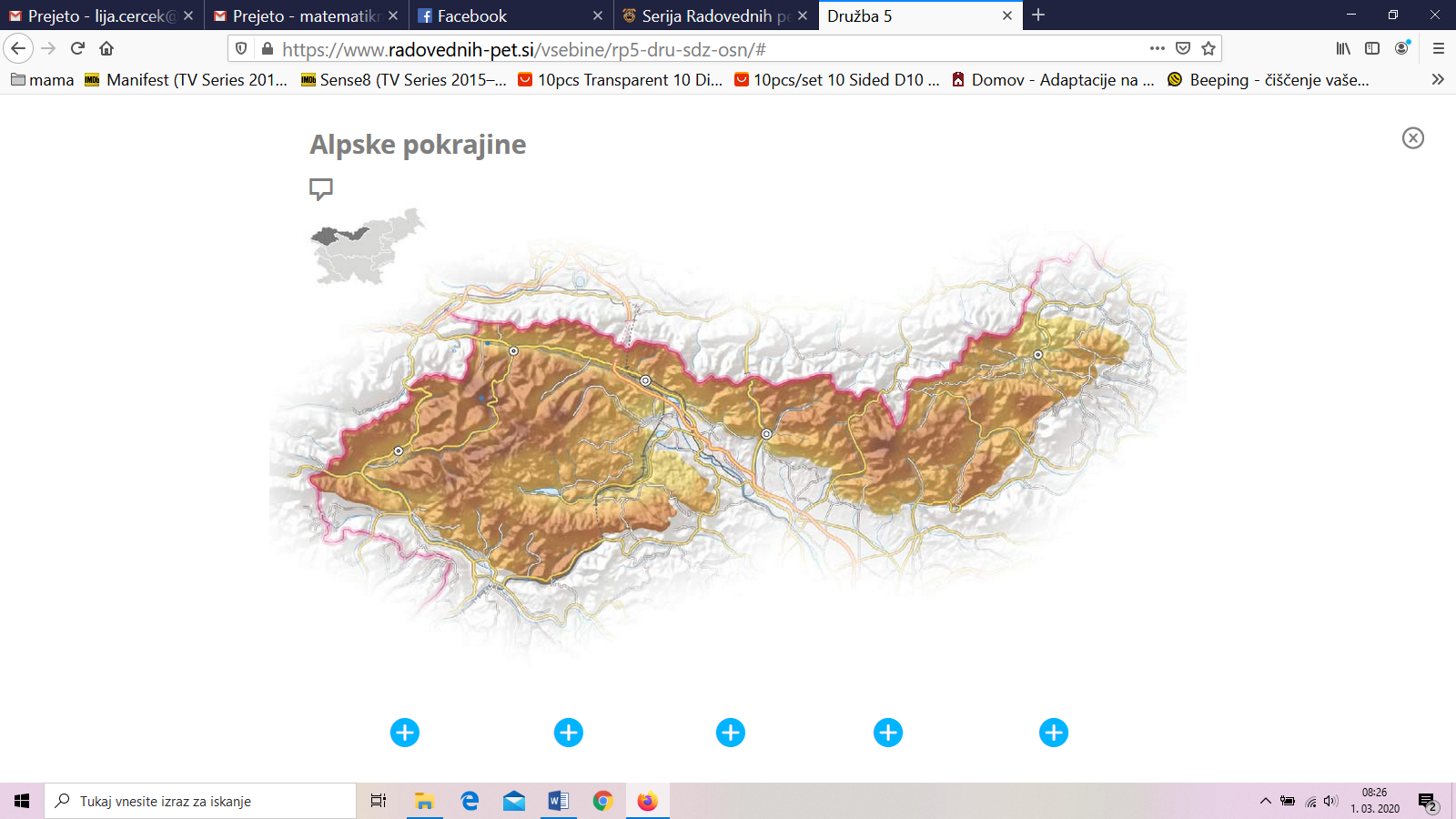 PREDALPSKE POKRAJINE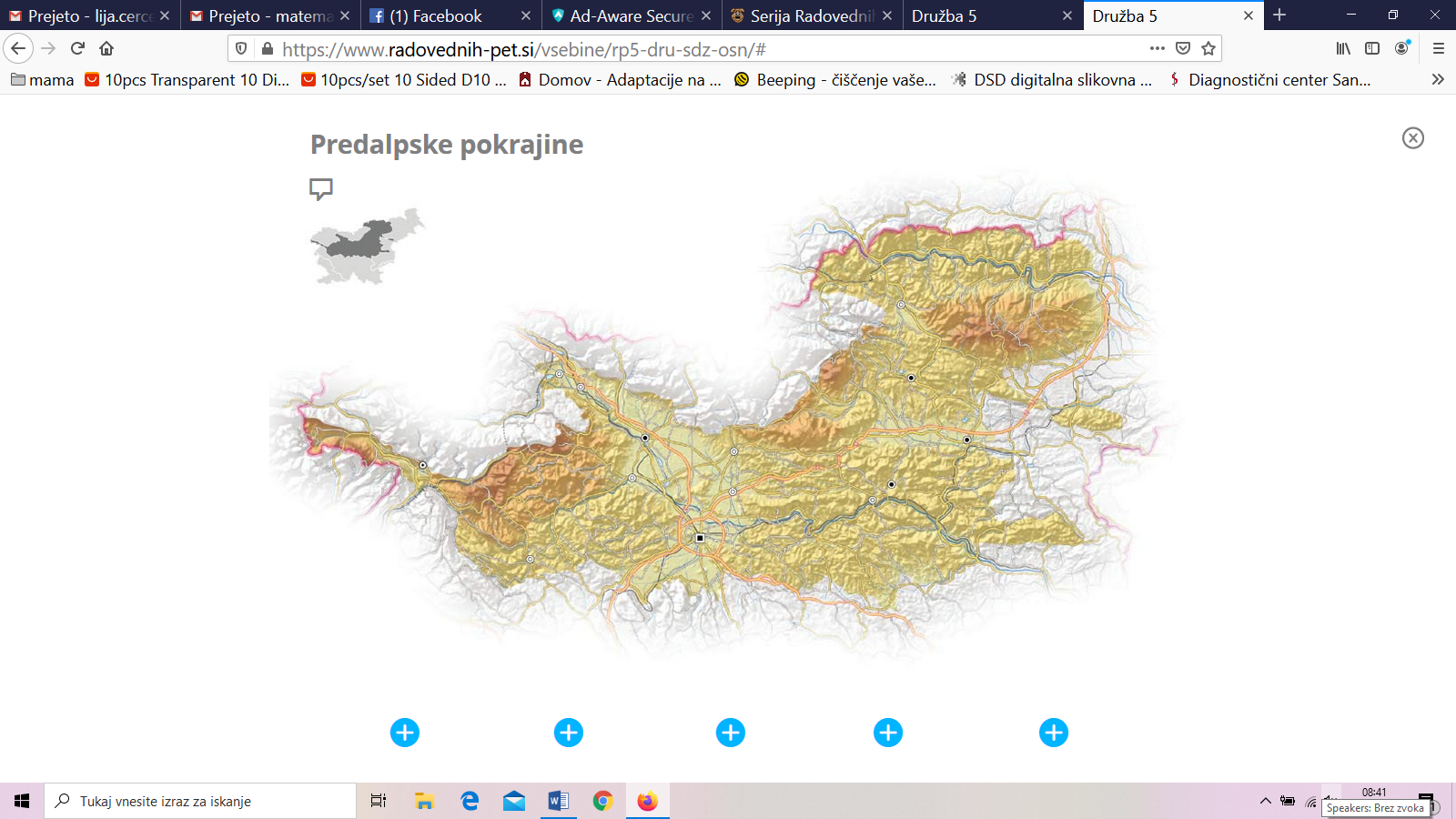 DINARSKOKRAŠKE POKRAJINE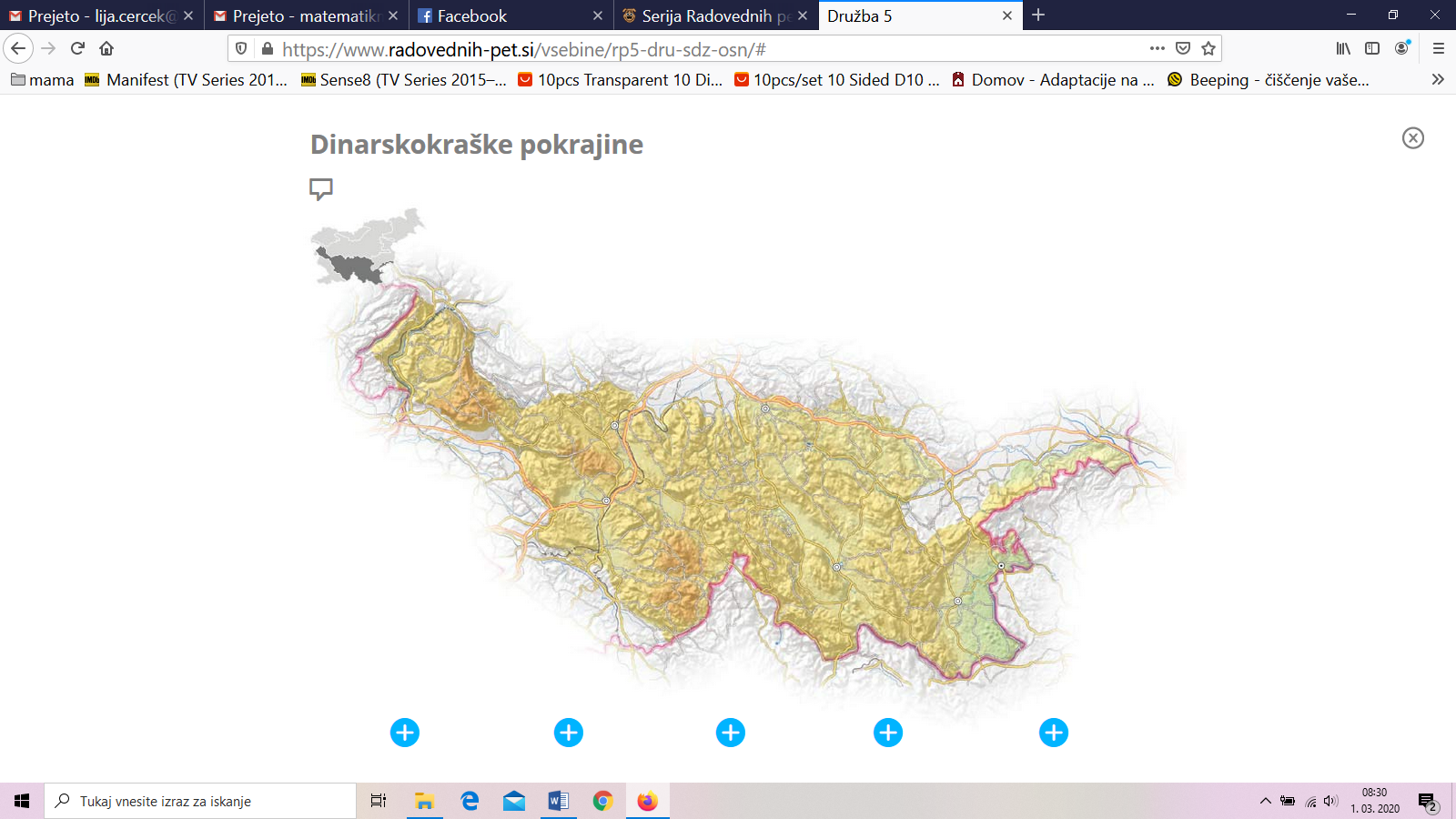 OBPANONSKE POKRAJINE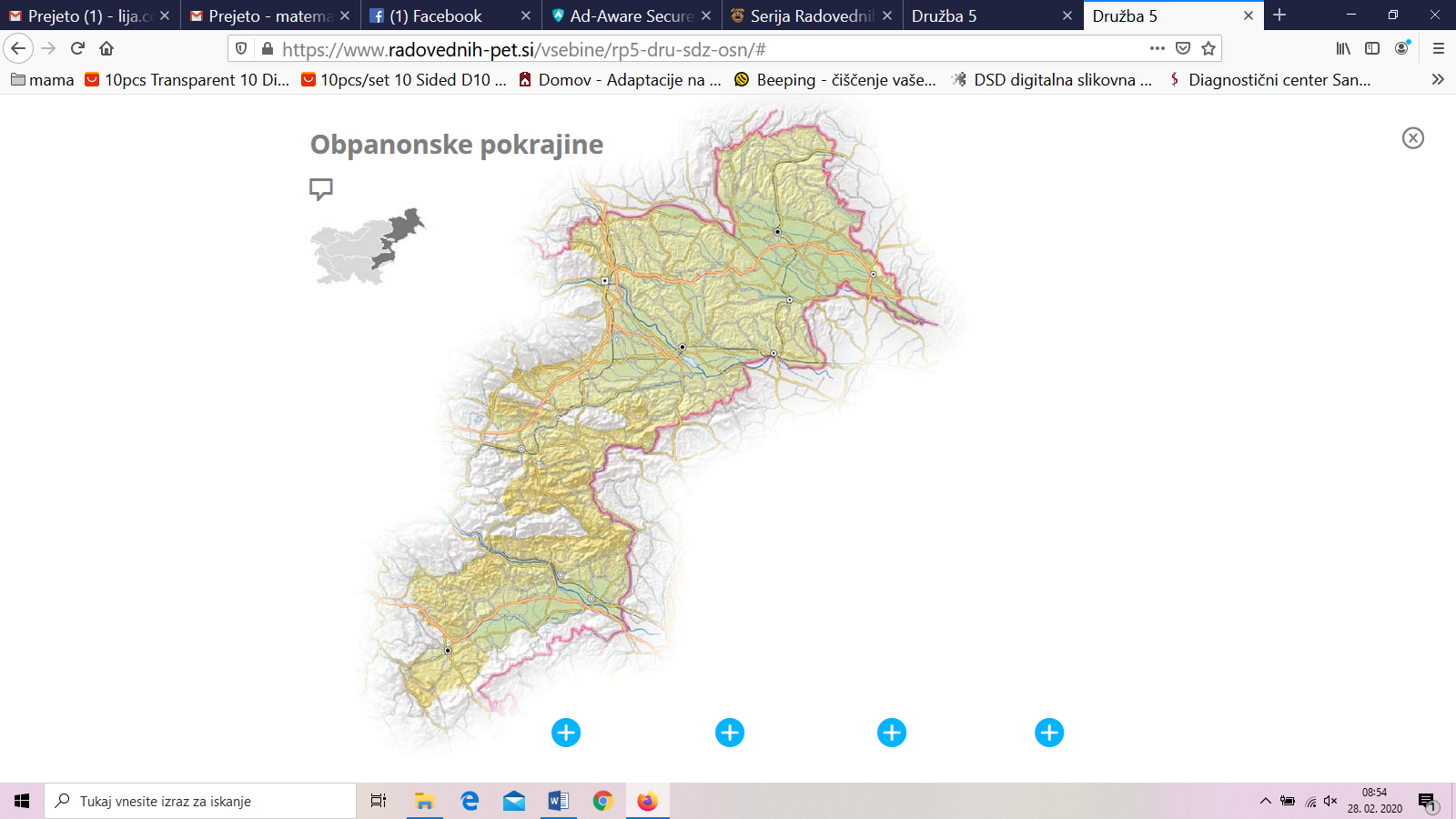 OBSREDOZEMSKE POKRAJINE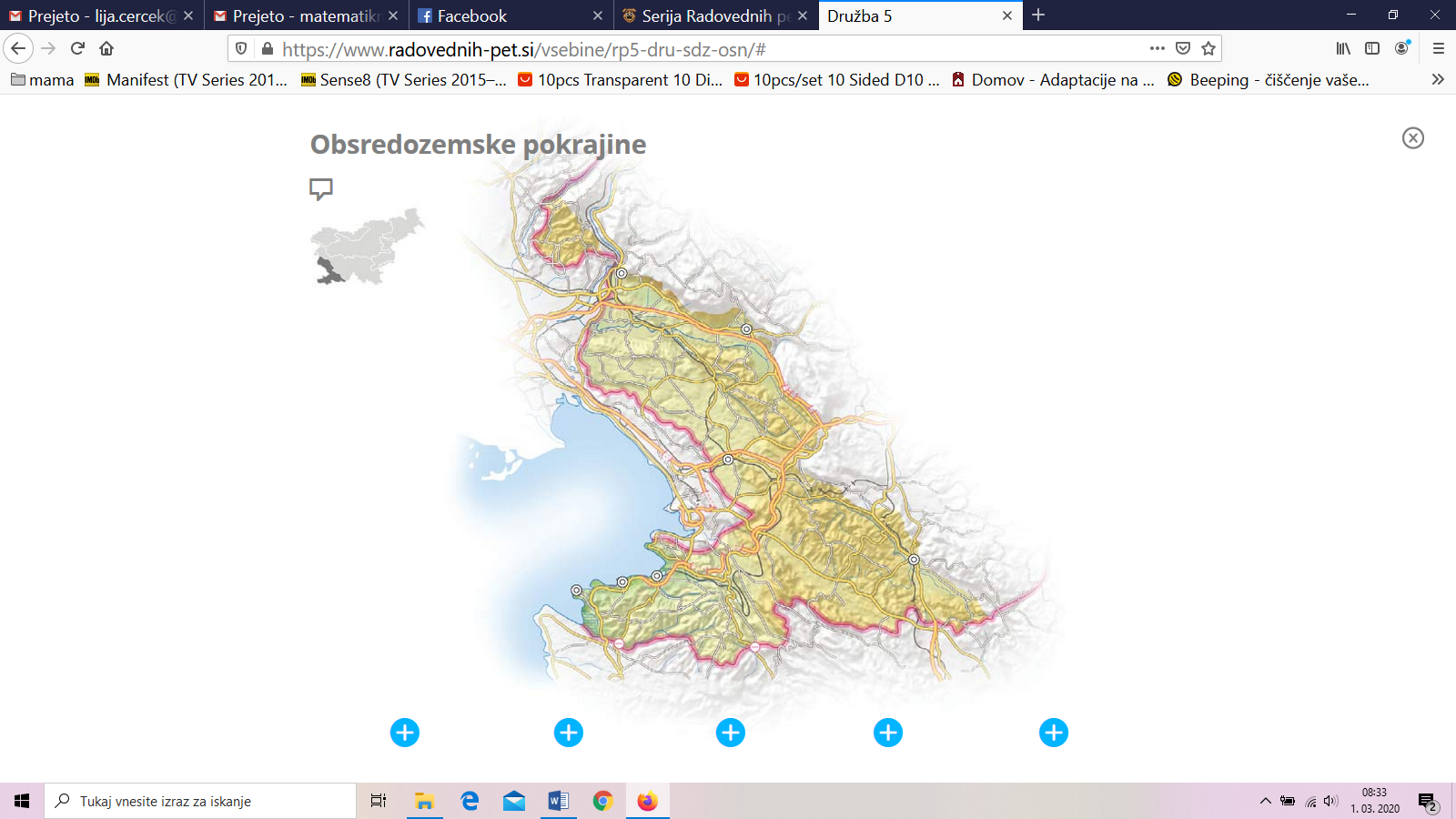 Vodovje: Najvišji vrhovi: Prelazi: Delitev: Večja naselja: Soča (A1),Triglav (B1),Predel (C1),Julijske Alpe (D1),Bovec (E1),Sava Dolinka (A2),  Stol (B2),Vršič (C2),Kamniško-Savinjske Alpe (D2),Kranjska Gora (E2),Sava Bohinjka (A3),Grintovec (B3).Ljubelj (C3).Karavanke (D3),Jesenice (E3),Meža (A4),Tržič (E4),Savinja (A5),Črna na Koroškem (E5).Bohinjsko jezero (A6).Vodovje: Hribovji: Kotlini: Večja naselja:Večja naselja:Soča (A1),Pohorje (B1),Ljubljanska kotlina (C1),Tolmin (E1),Ljubljana (E8),Sava (A2),  Posavsko hribovje (B2).Celjska kotlina (C2).Idrija (E2),Kamnik (E9),Ljubljanica (A3),Bled (E3),Domžale (E10),Drava (A4),Radovljica (E4),Slovenj Gradec (E11),Savinja (A5).Kranj (E5),Velenje (E12),Škofja Loka (E6),Celje (E13),Trbovlje (E7),Zagorje ob Savi (E14).Vodovje: Visoke planote in hribovja: Kraška polja: Jama:Večja naselja:Soča (A1),Trnovski gozd (B1),Planinsko polje (C1),Postojnska jama (D).Logatec (E1),Krka (A2),  Nanos (B2),Cerkniško polje (C2),Postojna (E2),Kolpa (A3).Javorniki (B3),Kočevsko polje (C3).Grosuplje (E3),Snežnik (B4),Kočevje (E4),Suha krajina (B5),Metlika (E5),Kočevski Rog (B6),Črnomelj (E6).Gorjanci (B7).Vodovje: Ravnine: Gričevja: Večja naselja:Večja naselja:Mura (A1),Murska ravnina (B1),Goričko (C1),Murska Sobota (E1),Ormož (E6),Drava (A2),  Dravsko polje (B2),Slovenske Gorice (C2),Lendava (E2),Šentjur(E7),Sava (A3),Krška kotlina (B3).Haloze (C3),Ljutomer (E3),Krško (E8),Krka (A4),Kozjansko (C4).Maribor (E4),Brežice (E9),Sotla (A5).Ptuj (E5),Novo mesto (E10).Vodovje: Griči in hribovja: Dolina: Jame in soline: Večja naselja: Soča (A1),Goriška brda (B1),Vipavska dolina (C).Škocjanske jame (D1),Nova Gorica (E1),Vipava (A2),  Kras (B2).Sečoveljske soline (D2).Ajdovščina (E2),Reka (A3),Sežana (E3),Jadransko morje (A4).Ilirska Bistrica (E4),Piran (E5),Izola (E6),Koper (E7).